NAGYKOVÁCSI NAGYKÖZSÉG ÖNKORMÁNYZATOKTATÁSI, KULTURÁLIS, SPORT, TURISZTIKAI ÉS KÖRNYEZETVÉDELMI BIZOTTSÁGELNÖKEMEGHÍVÓ Nagykovácsi Nagyközség ÖnkormányzatánakOktatási, kulturális, sport, turisztikai és környezetvédelmi bizottságüléséreAz ülés helye: 	Öregiskola Közösségi Ház és Könyvtár	(2094 Nagykovácsi, Kossuth u. 78.)Időpontja: 		2018. január 22. (hétfő) 16 óra Napirend: Nyílt ülés:A Nagykovácsi Kispatak Óvoda 2018. évi nyári nyitvatartási rendje E – 2Előterjesztő: Kiszelné Mohos Katalin polgármesterElőadó: Grégerné Papp Ildikó osztályvezetőTárgyalja: OKBDöntés a „VARÁZSKASTÉLY 2018 Nagykovácsi Családi Fesztivál” megrendezésének támogatására irányuló, a Nemzeti Kulturális Alap Igazgatósága, Kulturális Fesztiválok Kollégiuma által kiírt pályázaton való részvételről E – 8Előterjesztő: Kiszelné Mohos Katalin polgármesterElőadó: dr. Visnyay Noémi osztályvezetőTárgyalja: PB, OKBDöntés a műfüves sportpálya működtetéséről és használatáról E – 7Előterjesztő: Kiszelné Mohos Katalin polgármesterElőadó: dr. Visnyay Noémi osztályvezetőTárgyalja: PB, OKBNagykovácsi, 2018. január 18.Fodor Attila sk.bizottsági elnök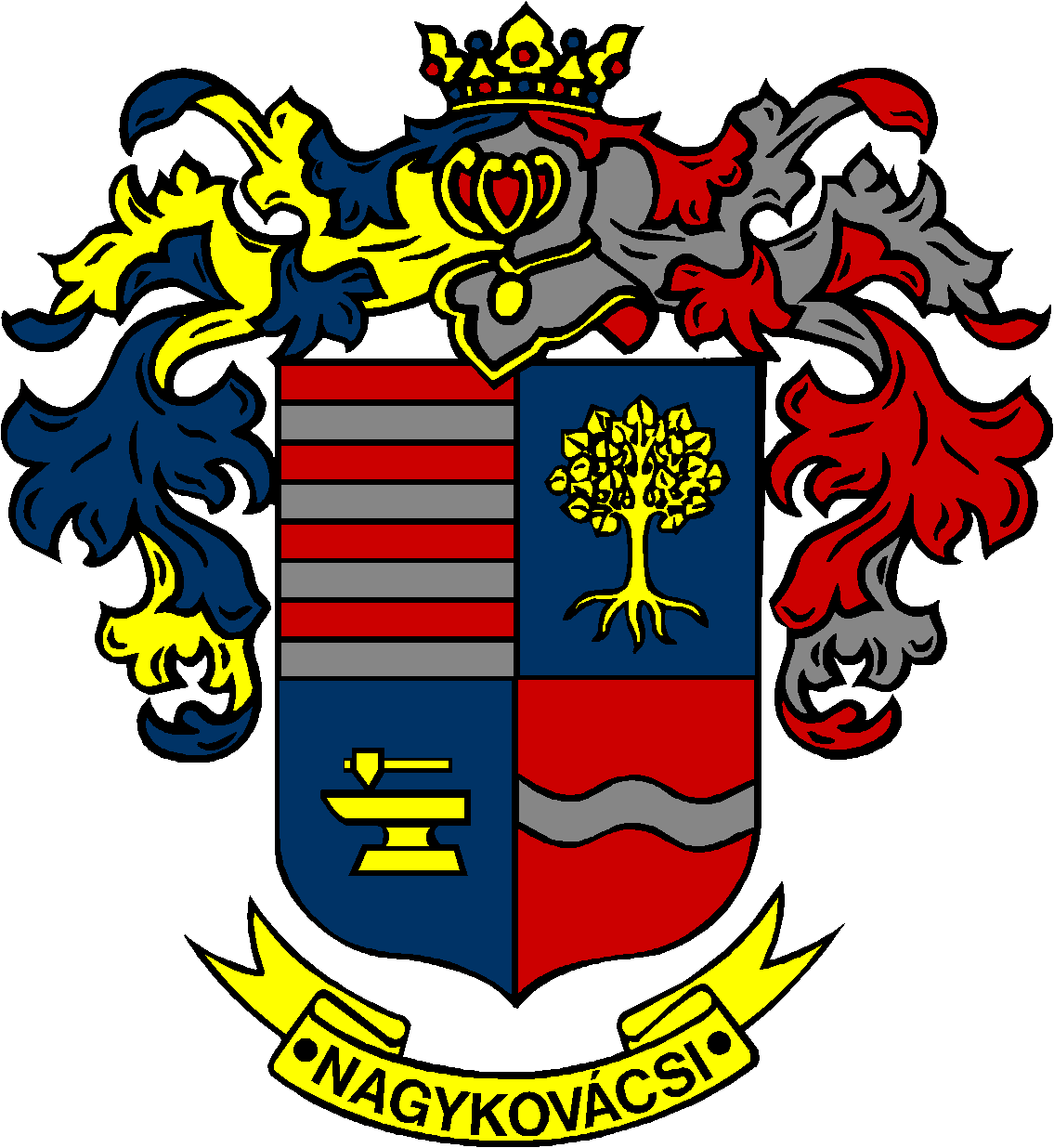 